轉印機TIN-02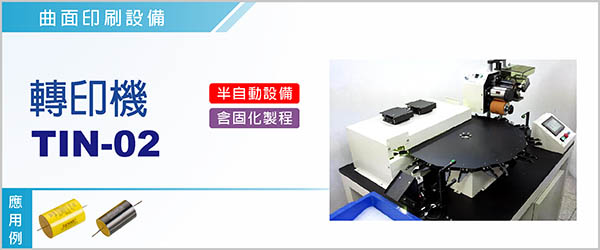 半自動轉印機TIN-02，是將轉印機及 UV固化模組整合成一套半自動設備，採取人工放料、自動排料設計，操作簡單、設備成本低廉，本設備特別適合電容器之印字。TIN-02將元件轉移至印刷模組下方，轉印後輸送至UV固化設備進行固化，完成後自動排料。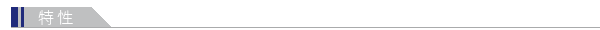 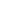 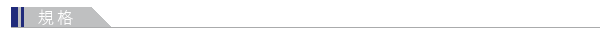 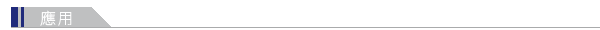 